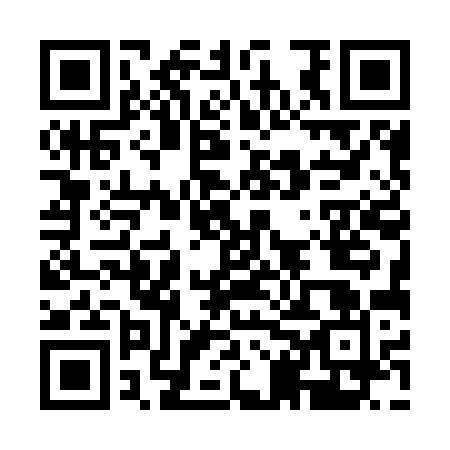 Ramadan times for Allt Bhlaraidh, UKMon 11 Mar 2024 - Wed 10 Apr 2024High Latitude Method: Angle Based RulePrayer Calculation Method: Islamic Society of North AmericaAsar Calculation Method: HanafiPrayer times provided by https://www.salahtimes.comDateDayFajrSuhurSunriseDhuhrAsrIftarMaghribIsha11Mon4:594:596:4412:294:116:146:148:0012Tue4:564:566:4212:284:136:166:168:0313Wed4:534:536:3912:284:156:196:198:0514Thu4:504:506:3612:284:166:216:218:0715Fri4:474:476:3312:284:186:236:238:1016Sat4:444:446:3112:274:206:256:258:1217Sun4:414:416:2812:274:226:276:278:1518Mon4:384:386:2512:274:236:296:298:1719Tue4:354:356:2212:264:256:326:328:2020Wed4:324:326:2012:264:276:346:348:2221Thu4:294:296:1712:264:296:366:368:2522Fri4:254:256:1412:264:306:386:388:2723Sat4:224:226:1112:254:326:406:408:3024Sun4:194:196:0912:254:346:426:428:3225Mon4:164:166:0612:254:356:456:458:3526Tue4:134:136:0312:244:376:476:478:3827Wed4:094:096:0012:244:396:496:498:4028Thu4:064:065:5812:244:406:516:518:4329Fri4:034:035:5512:234:426:536:538:4630Sat4:004:005:5212:234:446:556:558:4831Sun4:564:566:491:235:457:577:579:511Mon4:534:536:471:235:478:008:009:542Tue4:494:496:441:225:488:028:029:573Wed4:464:466:411:225:508:048:0410:004Thu4:424:426:391:225:518:068:0610:035Fri4:394:396:361:215:538:088:0810:066Sat4:354:356:331:215:558:108:1010:097Sun4:324:326:301:215:568:128:1210:128Mon4:284:286:281:215:588:158:1510:159Tue4:254:256:251:205:598:178:1710:1810Wed4:214:216:221:206:018:198:1910:21